　　　　　令和2年7月7日徳永二男がお贈りする 『七夕の日のマチネコンサート』 アンケート本日は財団自主事業にご来場いただきまして、誠にありがとうございました。今後の事業の参考にさせていただきますので、ご協力の程よろしくお願いいたします。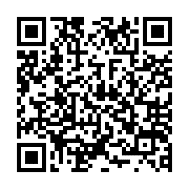 インターネット上でのアンケートを開始しました。このアンケートは、お手持ちのスマートフォン等よりQRコードを読み取り、回答することもできます。下記アンケートと同内容となっております。ぜひご利用ください！今後の催し物のご案内をいたします。よろしければご記入下さい(住所･氏名･電話番号を含め、ここに記入していただいた個人情報については、当財団が責任を持って管理いたします)※ご協力ありがとうございました。郵送･FAXでお送り下さる場合は下記までお願いいたします。（公財）立川市地域文化振興財団・文化事業係〒190-0022 立川市錦町3-3-20 たましんRISURUホール内   FAX042-525-6581　TEL042-526-1312■本日の演奏会の感想、お気付きになった事など　　　　　　　　　　　　　　　　　　　　　　　　　　　　　　　　　　　　　　　（裏面もどうぞ）あなたの座席は　　　列　　　番■この演奏会を何でお知りになりましたか。□財団情報紙「ムーサ」　　　　　　　　　　　　　           　 　　　 □チラシを見た（どこで  　　　　           ）□インターネット（　　　　　　　　　　　　            　　　　　）    □友人から（　　       　   　　　　　　　　 　　　　　　　）□音楽雑誌（誌名：           　  　　 　　　    　　　 ）    □財団メールマガジン　　　　　　　　　　　　　　　　　　　　□SNS（Facebook,twitter,その他　　　　　　　　　　　　　　）　　　□その他（                             　　　　  ）■お好きな交響曲に○を付けて下さい。　[3曲まで。作曲者でなく作品名に○をしてください。]・シューベルト　「未完成」　 　 　・ベートーヴェン　第3番「英雄」、 第5番「運命」、 第6番「田園」、 第9番「合唱付き」・シューマン　第3番「ライン」　　　・ブラームス　第1番　　      　 ・チャイコフスキー　第6番「悲愴」　　　・ドヴォルザーク　第9番「新世界より」　　・マーラー　第1番「巨人」　　　　・ベルリオーズ　「幻想交響曲」　　・ホルスト　組曲「惑星」　　 　・その他（　　　　　　　　　　　　　　　　　　　　　　　　　　　　　　　　                                                           　　　）■お好きな協奏曲に○を付けて下さい。　[3曲まで。作曲者でなく作品名や作品番号に○をしてください。]・モーツァルト　「フルートとハープのための協奏曲」　・ベートーヴェン　「ピアノ協奏曲第5番《皇帝》」　　・ブラームス　「ヴァイオリン協奏曲」　　　 ・メンデルスゾーン　「ヴァイオリン協奏曲」　・ブルッフ　「ヴァイオリン協奏曲第1番」　　　　　　・シューマン　「ピアノ協奏曲」　　・ショパン　「ピアノ協奏曲第1番」　　　　　・チャイコフスキー　「ヴァイオリン協奏曲」　「ピアノ協奏曲第1番」　　・ラフマニノフ　「ピアノ協奏曲第2番」・ドヴォルザーク　「チェロ協奏曲」       　・ロドリーゴ　「アランフェス協奏曲（ギター）」　　・サン＝サーンス　「ヴァイオリン協奏曲第3番」　　・その他（　　　　　　　　　　　　　　　　　　　　　　　　　　　　　　　　　　　　　　　　　　　　　　　　　　　　　 　　　　　　　　　　　　　　　　　　　　　　　　）■聴いてみたいヴァイオリニストを 3名まで○を付けて下さい。　石田泰尚　奥村 愛　樫本大進　木嶋真優　川井郁子　五嶋 龍 小林美恵　千住真理子　篠崎史紀　諏訪内晶子　高嶋ちさ子　三浦文彰その他（　　　　 　　　　　　　　　　　　　　　　　　　　　　　　　　　　　　　　　　　　　　　　　　　　　　　　　　　　　　　　　　　　　　　　　　　　　　　　　）■聴いてみたいピアニストを 3名まで○を付けて下さい。　牛田智大　及川浩治　金子三勇士　清塚信也　小山実稚恵　清水和音　反田恭平　辻井伸行 仲道郁代　藤田真央　松田華音　横山幸雄その他（　　　　　　　　　　　　　　　　　　　　　　　　　　　　　　 　　　　　　　　　　　　　　　　　　　　　　　　　　　　　　　　　　　　　　　　　　　　　　　）■聴いてみたい声楽家を　3名まで○を付けて下さい。　澤畑恵美　砂川涼子　田中彩子　錦織 健　林 美智子  福井 敬  藤村美穂子　牧野正人  宮里直樹　村上敏明 　山下浩司　森 麻季　その他（   　　　　　　　　　　　　　　　　　　　　　　　　　　　　　　　　　　　　      　            　　　　　　　　　　　　　　　　　　　   　      ）ﾑｰｻ友の会会員ですかﾑｰｻ友の会会員ですかふりがな電　　話性 別はい　･　いいえはい　･　いいえ氏　　名男・女 住　　所〒〒〒〒〒